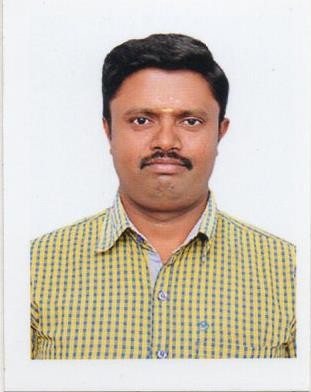 JaiganeshEmail: jaiganesh.369706@2freemail.com CAREER OBJECTIVE:To obtain a respectable position in an organization which will enable me to use my talents knowledge and ability to the maximum and contribute to the growth of the organization as well as myself.CORE QUALIFICATIONSExceptional problem-solving abilities Excellent written and verbal communication skillsStrong ability to prioritize and multitask dutiesFocused attention to detailAbove-average organizational skillsExcellent customer-service focusThorough knowledge of current export and import regulations and lawsPROFESSIONAL PROFILE: AKASH PET CONTAINERS (P) LTD DMS BOTTLES(From Jun 2012 to Jan 2017)POSITION: FINANCERoles handled- (Finance)Ensure that sufficient funds are available to meet ongoing operational and capital investment requirement.Preparing financial reports (Balance Sheet, P & L and Cash Flow statement).Ensuring the cash flows is adequate to allow business units to operate effectively.Manage the payroll activitiesMaintains the banking transactions up to 2 million per month.Financial audit / closing of accountsInventory VerificationRecommend and maintain a system of policies and procedures that impose an adequate level of control over Finance and Accounts department activities.Analysis of income and expenditure.INDCO TEA FACTORY OOTY(From Oct 2006 to May 2012)Roles handled- (Finance)Managing day to day accounts activities-Cash, Bank, Accounts Payable & Receivable.Security & Data entry updating of Cash & Bank vouchers.Collecting bills, passing entries, payment to vendors and employees..Preparing Bank Reconciliation Statement on a monthly basis.Payment to Warehouse for keeping stock until auction.CITI BANK   - Coimbatore(From June 2004 to Sep 2006)Personal Loan	(Customer Eligibility & Verification )Car loan	(Customer Eligibility & Verification )SKILL PROFILE:Good communication skills with people of all levels and rolesAbility to be strategic and tactical and to work as a team with drive and energyAbility to handle high net worth clients.Recognized as creative and fast practical problem solverEnthusiastic, creative, and willing to assume increased responsibilityPersonable, articulate, and professional in both appearance and mannersExperienced in balancing priorities for short-term and long-range goalsAbility to learn fast and a never say die attitude – optimisticGood knowledge in finance and accountsCan turn ‘a smile’ into businessACADEMIC QUALIFICATIONS:Completed B.Com. Degree in Commerce (Accounts) in the year 2004 from Hindustan College Bharathiar University (First class Distinction).Completed Diploma in Commercial (Practice) in the year 2002 from Hindustan College Bharathiar University (First class Distinction).COMPUTER SKILLS:PGDCAVisual Basic,Microsoft Word, Excel, working knowledge of PC platform.LAUNGAGES KNOWN:  English & Tamil.PERSONAL DETAILSDate of Birth	: 25.05.1981Nationality	: IndianGender	: MaleMarital Status	: MarriedAvailability	: ImmediateVisa Status	: 3 Months DECLARATIONI hereby declare that the above given particulars are true and correct to the best of knowledge and belief.(JAIGANESH)